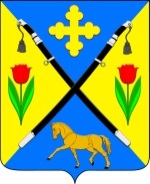 РОССИЙСКАЯ ФЕДЕРАЦИЯРОСТОВСКАЯ ОБЛАСТЬЗИМОВНИКОВСКИЙ РАЙОН                                          АДМИНИСТРАЦИЯЗИМОВНИКОВСКОГО  СЕЛЬСКОГО ПОСЕЛЕНИЯ	ПОСТАНОВЛЕНИЕ	№ 45129.12.2017	                                                                               п. ЗимовникиО внесении изменений в некоторые постановленияАдминистрации Зимовниковского сельскогопоселения В целях разработки проекта местного бюджета на 2017 год и плановый период 2018 2019 годов, в соответствии с постановлением Администрации Зимовниковского сельского поселения от 22.08.2013 № 143 «Об утверждении Порядка разработки, реализации и оценки эффективности муниципальных программ Зимовниковского сельского поселения» и распоряжением Администрации Зимовниковского сельского поселения от 15.08.2013 № 406 «Об утверждении Перечня муниципальных программ Зимовниковского сельского поселения» Администрация Зимовниковского сельского поселенияП О С Т А Н О В Л Я Ю:1. Внести изменений в Постановление Администрации Зимовниковского сельского поселения №174 от 07.10.2013 г. «Об утверждении муниципальной программы Зимовниковского сельского поселения Ростовской области «Защита населения и территории от чрезвычайных ситуаций, обеспечение пожарной безопасности и безопасности людей на водных объектах»согласно приложению 1 к настоящему постановлению.2. Внести изменение в Постановление Администрации Зимовниковского сельского поселения №176 от 07.10.2013г «Об утверждении  муниципальной  программы Зимовниковского сельского поселения «Развитие муниципальной службы»согласно приложению 2к настоящему постановлению.3. Контроль за выполнением постановления оставляю за собой.Глава Администрации Зимовниковского сельского поселения                                                                                      Д.П. Дубов